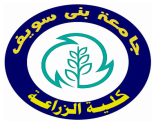 تسجيل مقررات دراسيةللفصل الدراسى ........... العام الجامعى      .......بيانات الطالباسم الطالب: ............................................         التوقيع ..................              التاريخ .....................المقررات الدراسية:اسم المشرف الرئيسى   ......................................   التوقيع.............رئيس القسم  .................................       توقيع رئيس القسم : ................... .. .. ..............=======================================================================================================اسم الطالب :القسم العلمى:البرنامجدرجة التسجيلماجستير مهنى             ماجستير بحثى               دكتوراهماجستير مهنى             ماجستير بحثى               دكتوراهماجستير مهنى             ماجستير بحثى               دكتوراهالرقمالمقرر الدراسىالرقم الكودىتوقيع استاذ المادة12345